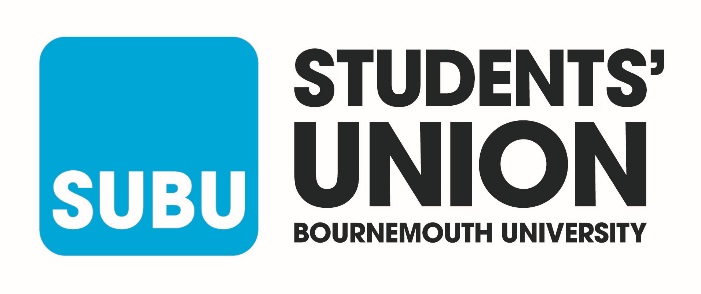 Complaint FormPlease submit this form by email to SUBUComplaints@bournemouth.ac.uk  or post it to the Students’ Union, Student Centre, Bournemouth University, Fern Barrow, Poole, Dorset. BH12 5BB.__________________________________________________________________________________How would you like us to correspond with you?          If we need to send you documents how would you like to receive them?Tell us about your complaint – what happened? How would you like us to put things right?First NameTitle/PronounSurnameAddress including Post CodeContact details: phone number and email addressPhoneEmailPostEmailPostDo you have any additional requirements that we need to make – adjustments such as using large print, Braille, or a different language?